Министерство образования Красноярского края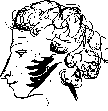 Краевое государственное бюджетное профессиональное образовательное учреждение «Минусинский педагогический колледж имени А.С. Пушкина»662606, г. Минусинск, ул. Крупской,100,тел./факс (391 32) 4-03-66, 4-04-96; e-mail:mpk@minuspk.ru_______________________________________________________________________________ИНФОРМАЦИОННОЕ ПИСЬМО №2Уважаемые коллеги!КГБПОУ «Минусинский педагогический колледж имени А.С. Пушкина» 14-15 марта 2023 года проводит IV межрегиональные инфо-встречи студентов средних профессиональных образовательных организаций «Метакомпетентность будущего педагога».Для знакомства с командой студентов колледжа и ее представления во время церемонии открытия инфо-встреч необходимо направить 2 фотографии команды по электронному адресу: orgkommpk@yandex.ru до 06 марта 2023 года. Одна фотография команды – официальная, а вторая фотография (или фотоколлаж) – художественная, отражающая тематику Года педагога и наставника. На фотографиях команд должны присутствовать наставники, которыми могут быть как современные, так и жившие ранее педагоги, политики, писатели, музыканты и другие. Приветствуется творческий подход к созданию фотографии. В описании к фотографии нужно указать, почему именно эту личность команда выбрала своим наставником и какими качествами он наделяет команду. В целях обеспечения технической и  организационной  поддержки  инфо-встреч 10 марта 2023 года в 14.00 состоится тестовое подключение команд колледжа по ссылке: https://minuspk.ktalk.ru/8001344Координаторы инфо-встреч: Маслова Светлана Владимировна, тел. 89503063587; Титенко Светлана Валерьевна, тел. 89130483237.